通化市外事办开展“外事为民暖人心 安保知识进社区”海外领保知识进社区宣传活动随着我国疫情防控常态化和疫苗接种率的不断提高，结合高考结束后升学季、留学季的到来，为进一步提高海外领事保护工作在市民中的认知度，增强海外领事保护宣传的长效性，6月15日上午，通化市外事办在联学联建共建单位光复社区积极开展主题为“外事为民暖人心，安保知识进社区”的海外领事保护知识进社区宣传活动。市外事办主任姚志军带领市外事办同志一起深入社区，走向街头，向社区群众耐心讲解海外领事保护相关常识，引导市民在必要出国前深入了解目的地国的相关情况，提前做好准备，规避不安全因素，做好境外安全防范，确保人身和财产安全，同时，倡导市民疫情期间“非必要、非紧急、不出国”。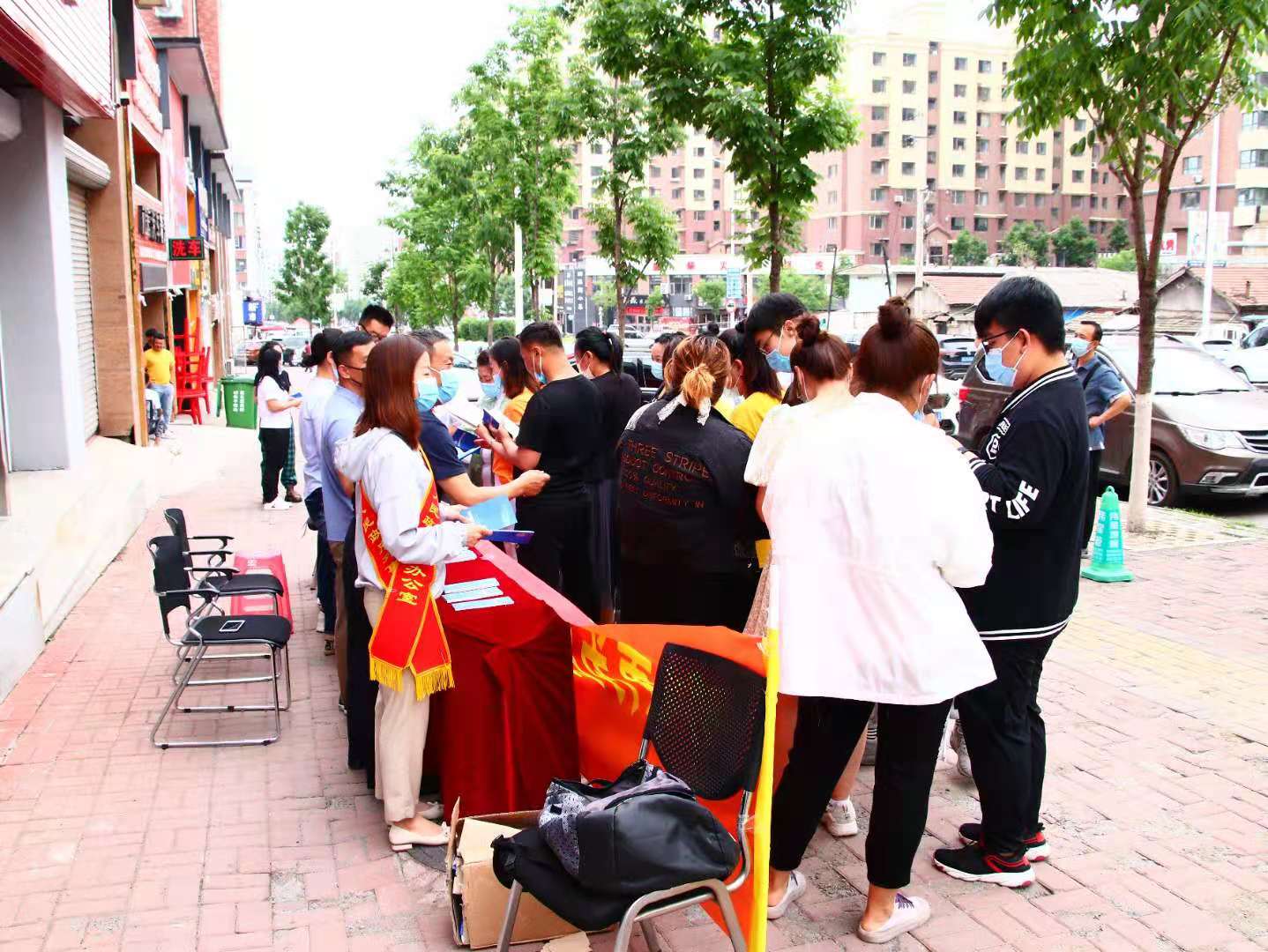 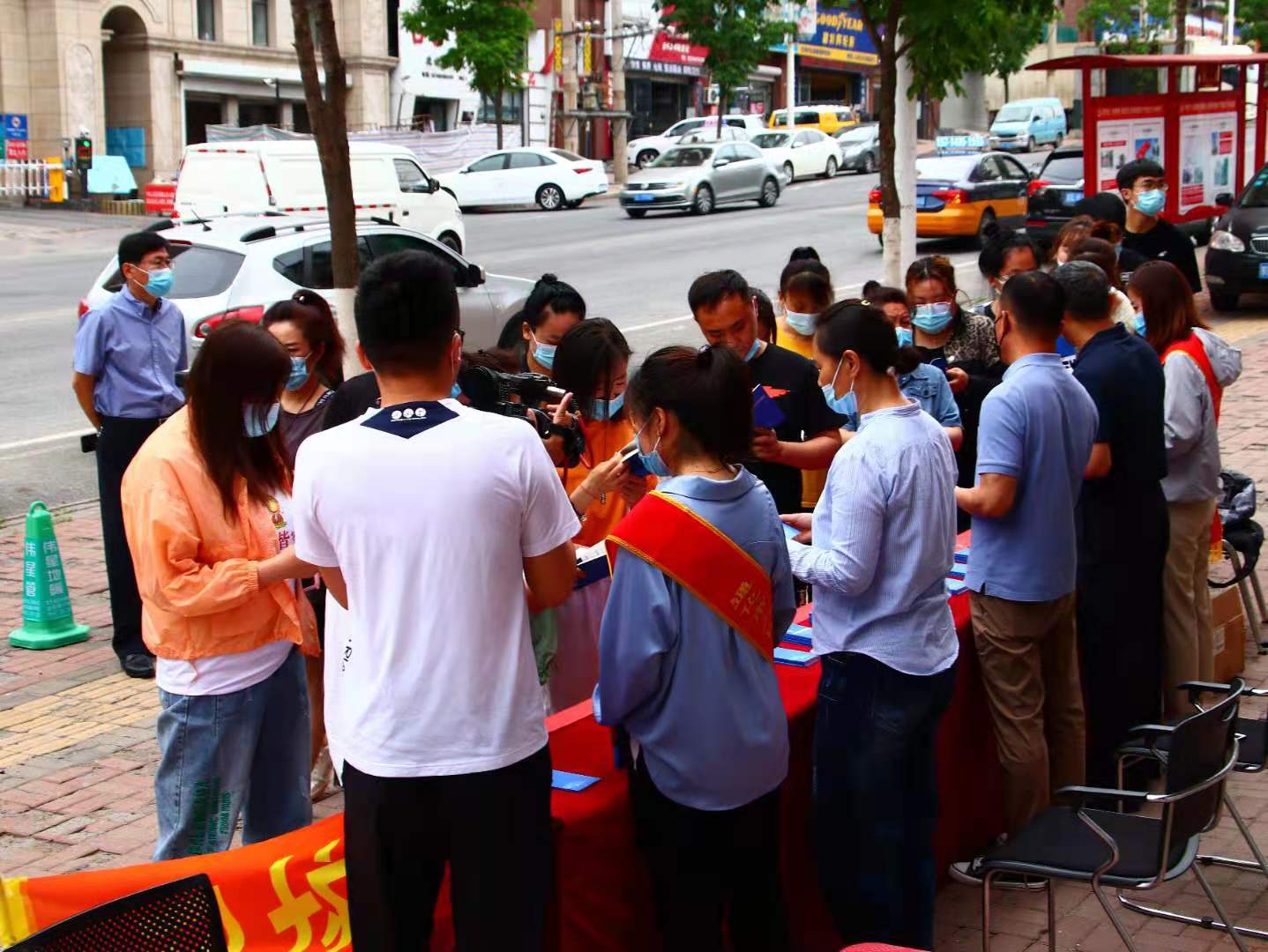 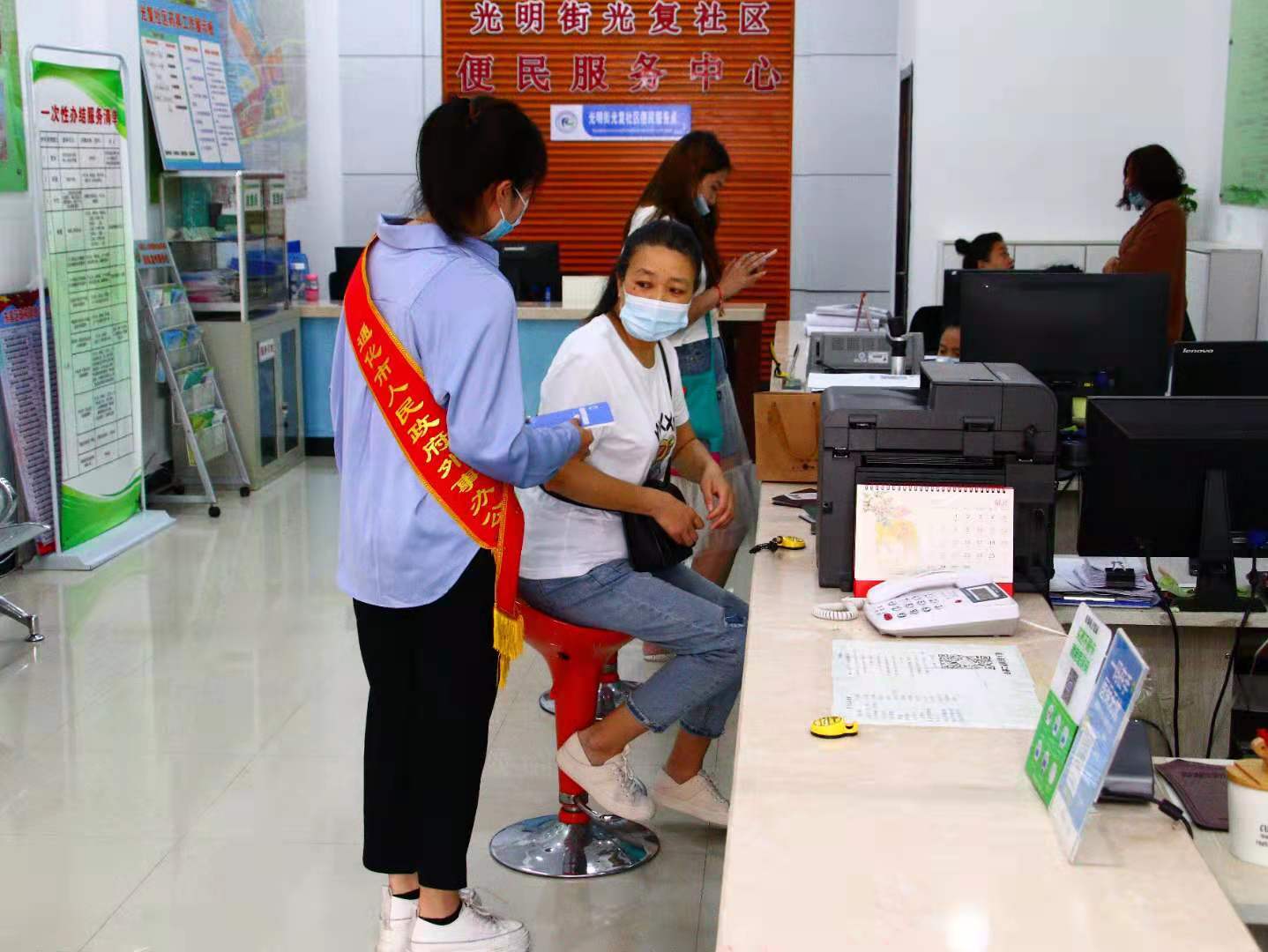 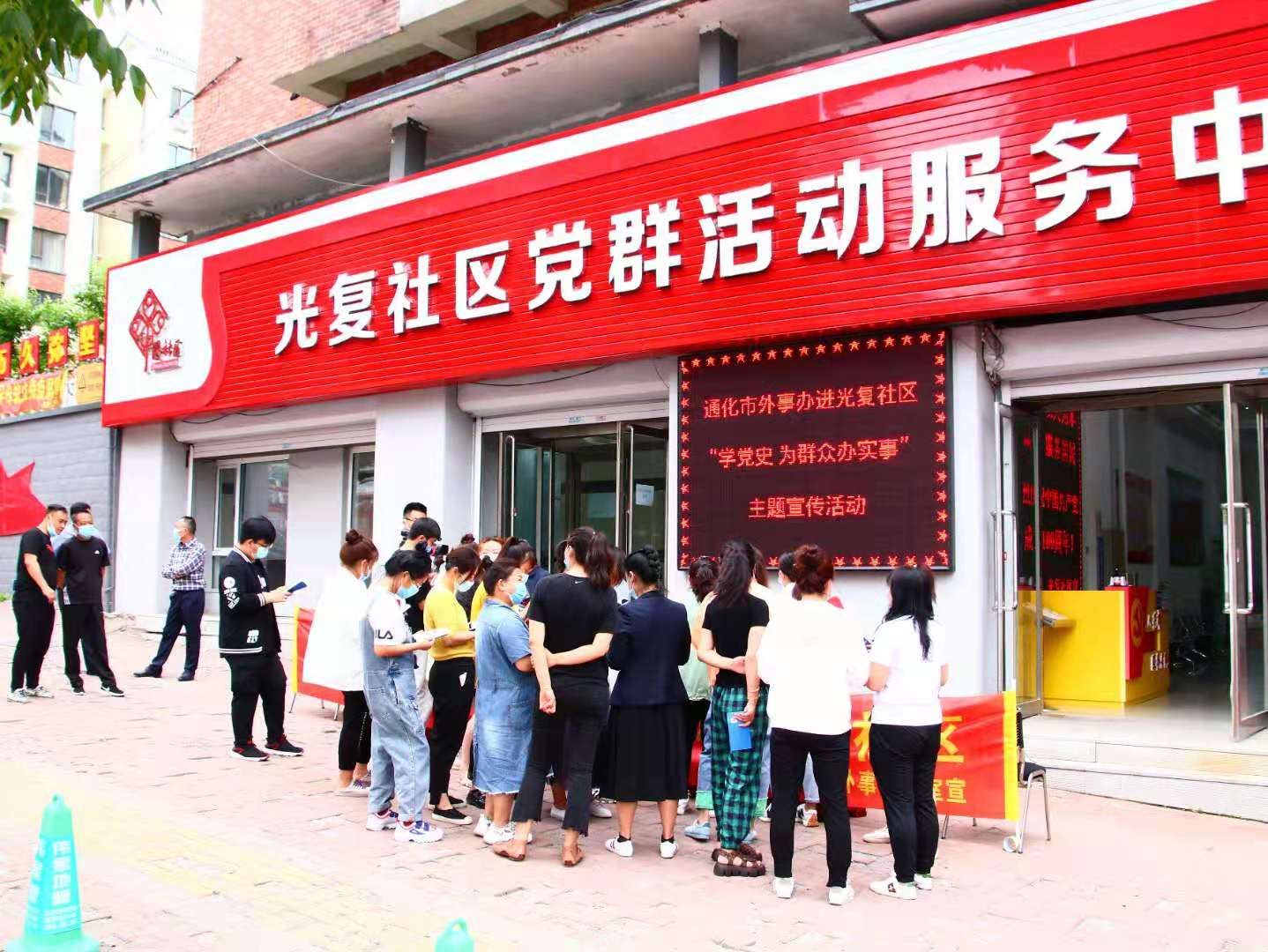 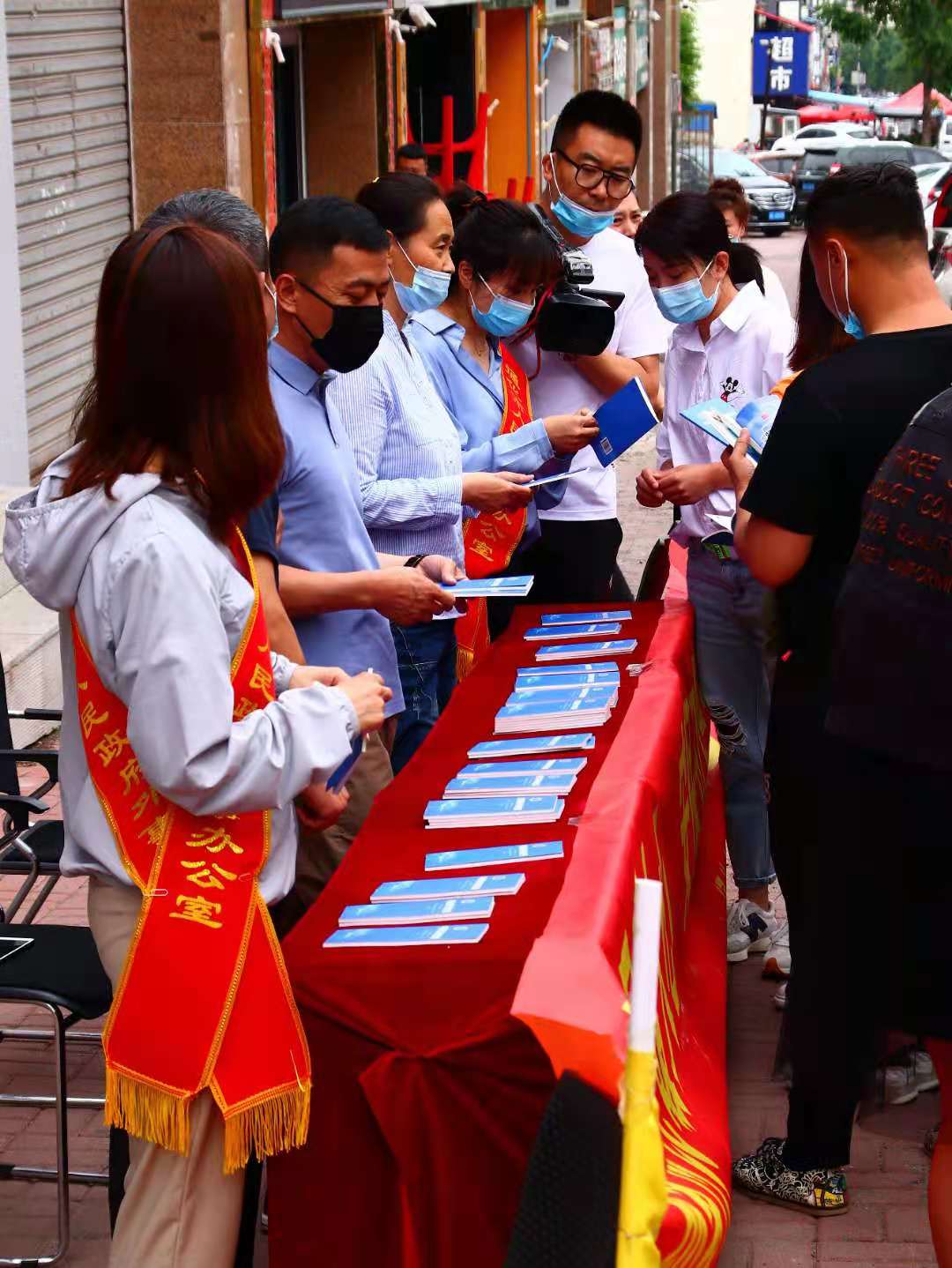 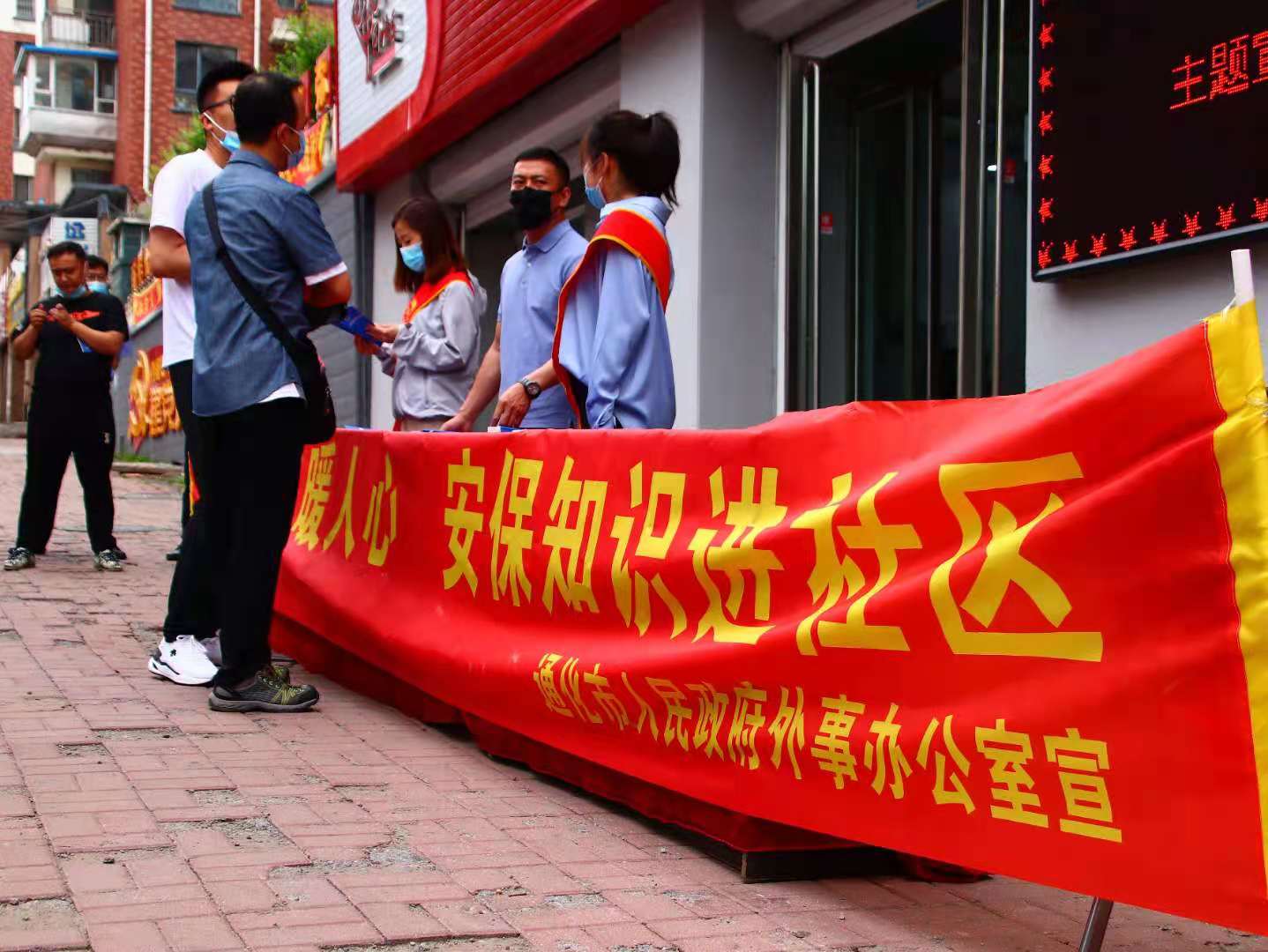 